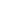 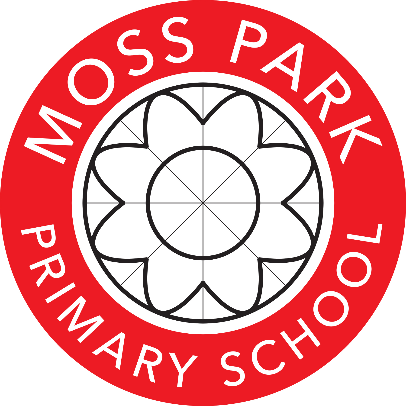 Year groupAutumn Term 1Autumn Term 2Spring Term 1Spring Term 2Summer Term 1Summer Term 2Nursery Our BodiesWe will learn about our bodies and sensesAll about meWe will describe our physical featuresNatural GrowthWe will investigate our natural environmentAnimalsWe will observe the lifecycle of a caterpillarPlants and AnimalsWe will plant seeds and observe changes using scientific vocabularyWorld we live inWe will observe and comment on change in our immediate environmentReception Explore how water moves through flowers and plantsExplore and understand seasonal changesExperiments for cause and effect – predictionUnderstand the life cycle of a chick SpringGrowing and change To understand why we need rainGrowing and change To understand why we need to growYear 1Animals including humansWho am I?CelebrationsPolar PlacesPlants and animals Plants, animals and where we liveAnimals including HumansOn SafariHolidayYear 1Seasonal changeRan across the year at regular intervals recording observations and discussions in ‘Big Book’ approachSeasonal changeRan across the year at regular intervals recording observations and discussions in ‘Big Book’ approachSeasonal changeRan across the year at regular intervals recording observations and discussions in ‘Big Book’ approachSeasonal changeRan across the year at regular intervals recording observations and discussions in ‘Big Book’ approachSeasonal changeRan across the year at regular intervals recording observations and discussions in ‘Big Book’ approachSeasonal changeRan across the year at regular intervals recording observations and discussions in ‘Big Book’ approachYear 2Animals, including HumansOur bodiesEveryday materialsMaterials MonsterEveryday materialsSquash, bend, twist and stretchLiving things and their habitatsOur Local EnvironmentPlantsYoung gardenersAnimals including humansLittle master chefsYear 3PlantsHow does your garden grow?Animals, including humans Food and our bodies LightLights and shadowsRocksRocks and fossils Forces and magnetsSTEM The nappy challenge Year 4SoundWhat’s that sound?Animals, including HumansLiving thingsStates of matterLooking at statesAnimals, including HumansTeeth and eastingElectricityPower it upLiving things and their habitatsThe big buildYear 5Earth and SpaceOut of this worldProperties and changes in materialsMaterial WorldLiving things and their habitatsCircle of lifeForcesLet’s get moving!Animals, including humansGrowing up and growing oldLiving things and their habitatsAmazing ChangesYear 6Living things and their habitatsClassifying Living ThingsAnimals, including HumansHealthy BodiesEvolution and inheritanceLightElectricityWorking scientificallyThe Titanic